Алгоритм направления в ЕАИС «Единыйреестр» сообщений об
Интернет-ресурсах, содержащих запрещенную информацию о
наркотических средствах и психотропных веществахВ целях ограничения доступа к сайтам в сети «Интернет»,
содержащим информацию, распространение которой в Российской
Федерации запрещено, создана единая автоматизированная информационная
система «Единый реестр доменных имен, указателей страниц сайтов в сети
«Интернет» и сетевых адресов, позволяющих идентифицировать сайты в сети
«Интернет», содержащие информацию, распространение которой в
Российской Федерации запрещено» (далее - Единый реестр, eais.rkn.govли).При выявлении Интернет-ресурса содержащего запрещенную
информацию, каждый может самостоятельно направить сообщение об этом
в Федеральную службу по надзору в сфере связи, информационных
технологий и массовых коммуникаций (далее - Роскомнадзор) для внесения
его (ресурса) в Единый реестр, заполнив форму на их официальном сайте для
дальнейшей блокировки данного сайта.Давайте рассмотрим, как это сделать, на примере
предположительно выявленного сайта по продаже наркотических ипсихотропных средств (рисунок № 1).Рисунок № 1.^ 2 ЕД*ы*рметддонмь» Э фюъв6м> Поиск •& «^ мойгк.&вЪЛХг.кс	^ 2) Таганрог - кутить: гас жО £ nOps ttfellderlea.infc. vjyjro^x *.-<■* зс* > > -ууг • -Vecrr*/-'. *>,г :~з-г»•„ -ysr^r':TELEGRAM:ПОЧТА: PRAZDN1KSTUFF@PR0T0NMAIL.C0MВНИМАНИЕ! В ТЕЛЕГРАММ ПЕРЕХОДИТЬ ТОЛЬКО ПО ССЫЛКЕ, В ПОИСКЕ ВСЕФЕЙКИ!: КУПИТЬ ГАШИШ ЕВРО,	, СКСКОРОСТЬ КРИСТАЛЛЫ, ШИШКИ, КОКС, ГЕРОИН, ВИНТ,
МЕФ, РЕАГЕНТ - СПАЙС.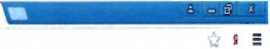 КОКАИН MQ	КОКАИН HQ	АМФЕТАМИН HQ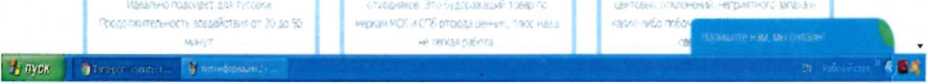 2Необходимо зайти на официальный сайт Роскомнадзора (http://eais.rkn.gov.ru либо http://blocklist.rkn.gov.ru).Просмотреть открывшуюся страницу вниз, найти слева раздел «Единый реестр запрещенной информации» и войти в него (рисунок № 2).Рисунок № 2.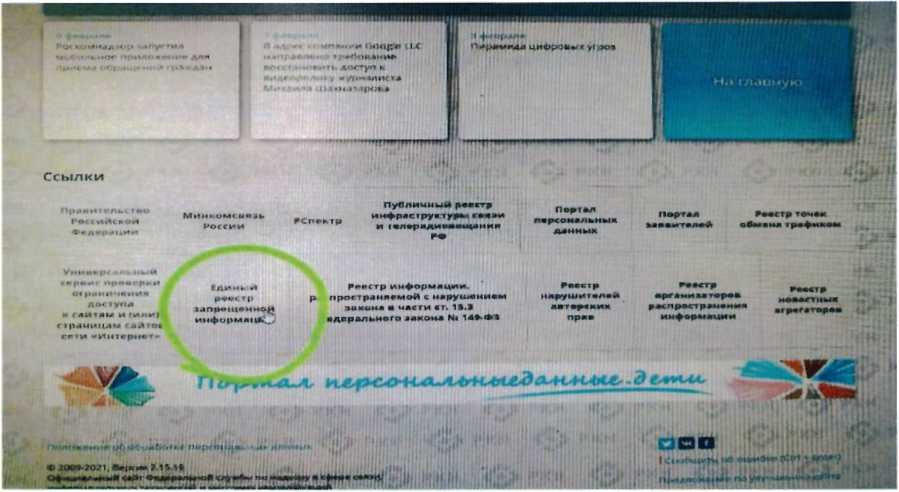 Проверяем вносились ли ранее сведения о найденном ресурсе в ЕАИС «Единый реестр» (рисунки № 3 и № 4):Рисунок № 3.ф роскомнадм^ ЕДИНЫМ РЕЕСТР•о»., у* jjлелей страниц сайтоа в сети «Интернет» и сетевых адресов.> ил«-нтифицирокять> сайты в сети «Интернет», содержащиедоменных имепозволяю щи- I • ифицирошвть сайты в сети «Интернет». содвржащи.информацию, рас просгранение которой в Российской Федерации запрещено1 |«к Ц1 )1р исчч rpjИР«г I ' П1 1И мм JOI ' I «дм м m-. -v Г.1 имв I »/«иг“«•••►■	Мт>>н'*(к-гм1аг. 1яОСМ ПО н<4М1|>у ЯИ'Ч'1	..«jn***»—#" !»■■•ммы>с.м..м сяу.юа о я»* ИМ*Н И |КУЧ<1 ,>4МГП»АI w.	них» п« мох*'» тлухц»х -чмм»'.' трдми*д ГЛЙГО* • (#1И *У1м!#рнТ1 ' И	«др'ШС. П04е0/ЖКМх4и«Х МД»МГИф«1иИ|.>ОМ1 Ь>	И»«1еснет-. седержяи#*» информвцию. распрострам«Н1Н» «оторой ■ Ро«"ий(хоЯ. , 1ЦМИ лпрвц*>ю. • Гддчом• и г>'мнсч»н1-яд1ХГ)1п* м к<*й:<м» и (ипм) пр«н«и«м («йта i*im •Инп»(»»т. ■ (чммх
. !,.« -и . -юлаг-ошм а»л*р*лмнлгп такой» от 07.700Л года Nt 1ДО-ФТ -Oft ин.рикиим■ «липо*«мь4> Тв.чопоги» и »#LUHT* инфоом^ции. р*«ом*»-ву*м KXiXMiiaoMTMUi			 1ЧЧЛИПМИ OTDStit* в -- ч Д* .'»/ГЛ J.Искомый рхурсВящитный код:1-я С..М1 «Ар^Сй■Нейти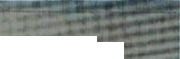 3Рисунок № 4.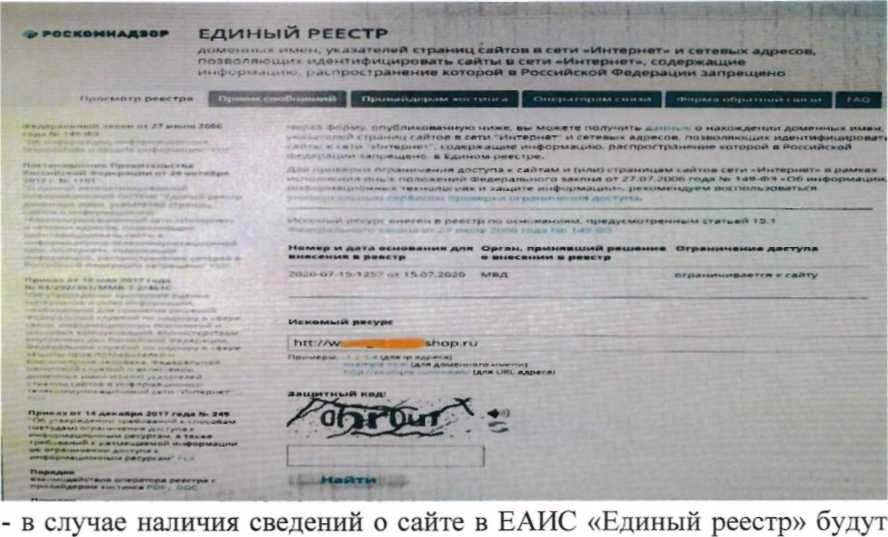 указаны: номер основания внесения в реестр; орган, принявший решение о внесении в реестр; дата внесения в реестр; статус ресурса. Доступ к указанному ресурсу уже должен быть заблокирован.В случае отсутствия сведений о ресурсе в ЕАИС «Единый реестр» будет выдано сообщение «Искомый адрес не значится в реестре» либо «По Вашему запросу ничего не найдено», в связи с чем необходимо на ссылке http://eais.rkn.gov.ru выбрать вкладку «Прием сообщений» и подать соответствующее обращение (рисунок № 5).Рисунок № 5.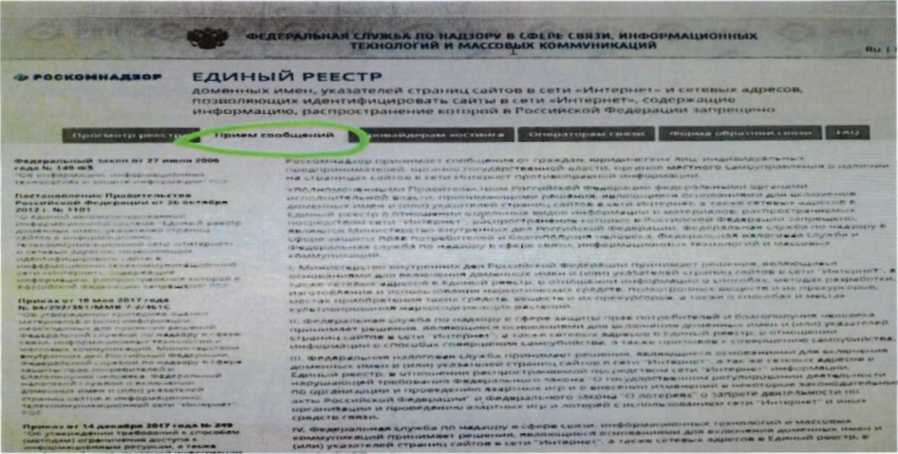 Алгоритм направления в ЕАИС «Единыйреестр» сообщений о
Интернет-ресурсах, содержащих запрещенную информацию о
наркотических средствах и психотропных веществахВ целях ограничения доступа к сайтам в сети «Интернет»,
содержащим информацию, распространение которой в Российской
Федерации запрещено, создана единая автоматизированная информационная
система «Единый реестр доменных имен, указателей страниц сайтов в сети
«Интернет» и сетевых адресов, позволяющих идентифицировать сайты в сети
«Интернет», содержащие информацию, распространение которой в
Российской Федерации запрещено» (далее - Единый реестр, eais.rkn.govли).При выявлении Интернет-ресурса содержащего запрещенную
информацию, каждый может самостоятельно направить сообщение об этом
в Федеральную службу по надзору в сфере связи, информационных
технологий и массовых коммуникаций (далее - Роскомнадзор) для внесения
его (ресурса) в Единый реестр, заполнив форму на их официальном сайте для
дальнейшей блокировки данного сайта.Давайте рассмотрим, как это сделать, на примере
предположительно выявленного сайта по продаже наркотических ипсихотропных средств (рисунок № 1).Рисунок № 1.^ 2 ЕД*ы*рметддонмь» Э фюъв6м> Поиск •& «^ мойгк.&вЪЛХг.кс	^ 2) Таганрог - кутить: гас жО £ nOps ttfellderlea.infc. vjyjro^x *.-<■* зс* > > -ууг • -Vecrr*/-'. *>,г :~з-г»•„ -ysr^r':TELEGRAM:ПОЧТА: PRAZDN1KSTUFF@PR0T0NMAIL.C0MВНИМАНИЕ! В ТЕЛЕГРАММ ПЕРЕХОДИТЬ ТОЛЬКО ПО ССЫЛКЕ, В ПОИСКЕ ВСЕФЕЙКИ!: КУПИТЬ ГАШИШ ЕВРО,	, СКСКОРОСТЬ КРИСТАЛЛЫ, ШИШКИ, КОКС, ГЕРОИН, ВИНТ,
МЕФ, РЕАГЕНТ - СПАЙС.КОКАИН MQ	КОКАИН HQ	АМФЕТАМИН HQ2Необходимо зайти на официальный сайт Роскомнадзора (http://eais.rkn.gov.ru либо http://blocklist.rkn.gov.ru).Просмотреть открывшуюся страницу вниз, найти слева раздел «Единый реестр запрещенной информации» и войти в него (рисунок № 2).Рисунок № 2.Проверяем вносились ли ранее сведения о найденном ресурсе в ЕАИС «Единый реестр» (рисунки № 3 и № 4):Рисунок № 3.ф роскомнадм^ ЕДИНЫМ РЕЕСТР•о»., у* jjлелей страниц сайтоа в сети «Интернет» и сетевых адресов.> ил«-нтифицирокять> сайты в сети «Интернет», содержащиедоменных имепозволяю щи- I • ифицирошвть сайты в сети «Интернет». содвржащи.информацию, рас просгранение которой в Российской Федерации запрещено1 |«к Ц1 )1р исчч rpjИР«г I ' П1 1И мм JOI ' I «дм м m-. -v Г.1 имв I »/«иг“«•••►■	Мт>>н'*(к-гм1аг. 1яОСМ ПО н<4М1|>у ЯИ'Ч'1	..«jn***»—#" !»■■•ммы>с.м..м сяу.юа о я»* ИМ*Н И |КУЧ<1 ,>4МГП»АI w.	них» п« мох*'» тлухц»х -чмм»'.' трдми*д ГЛЙГО* • (#1И *У1м!#рнТ1 ' И	«др'ШС. П04е0/ЖКМх4и«Х МД»МГИф«1иИ|.>ОМ1 Ь>	И»«1еснет-. седержяи#*» информвцию. распрострам«Н1Н» «оторой ■ Ро«"ий(хоЯ. , 1ЦМИ лпрвц*>ю. • Гддчом• и г>'мнсч»н1-яд1ХГ)1п* м к<*й:<м» и (ипм) пр«н«и«м («йта i*im •Инп»(»»т. ■ (чммх
. !,.« -и . -юлаг-ошм а»л*р*лмнлгп такой» от 07.700Л года Nt 1ДО-ФТ -Oft ин.рикиим■ «липо*«мь4> Тв.чопоги» и »#LUHT* инфоом^ции. р*«ом*»-ву*м KXiXMiiaoMTMUi			 1ЧЧЛИПМИ OTDStit* в -- ч Д* .'»/ГЛ J.Искомый рхурсВящитный код:1-я С..М1 «Ар^Сй■Нейти3Рисунок № 4.указаны: номер основания внесения в реестр; орган, принявший решение о внесении в реестр; дата внесения в реестр; статус ресурса. Доступ к указанному ресурсу уже должен быть заблокирован.В случае отсутствия сведений о ресурсе в ЕАИС «Единый реестр» будет выдано сообщение «Искомый адрес не значится в реестре» либо «По Вашему запросу ничего не найдено», в связи с чем необходимо на ссылке http://eais.rkn.gov.ru выбрать вкладку «Прием сообщений» и подать соответствующее обращение (рисунок № 5).Рисунок № 5.4Для корректного составления указанной формы необходимо заполнить размещенную там форму (рисунки № 6, № 7 и № 8).Сначала необходимо выбрать «Тип информации». В нашем случае это «признаки пропаганды наркотиков».Копируем ссылку на интернет-страницу сайта в сети Интернет из адресной строки браузера и вставляем его в поле «Указатель страницы сайта в сети Интернет» с обязательным указанием сетевых протоколов («http://» или «https://» в зависимости от того, какой протокол используется) (рисунок № 6).Рисунок № 6.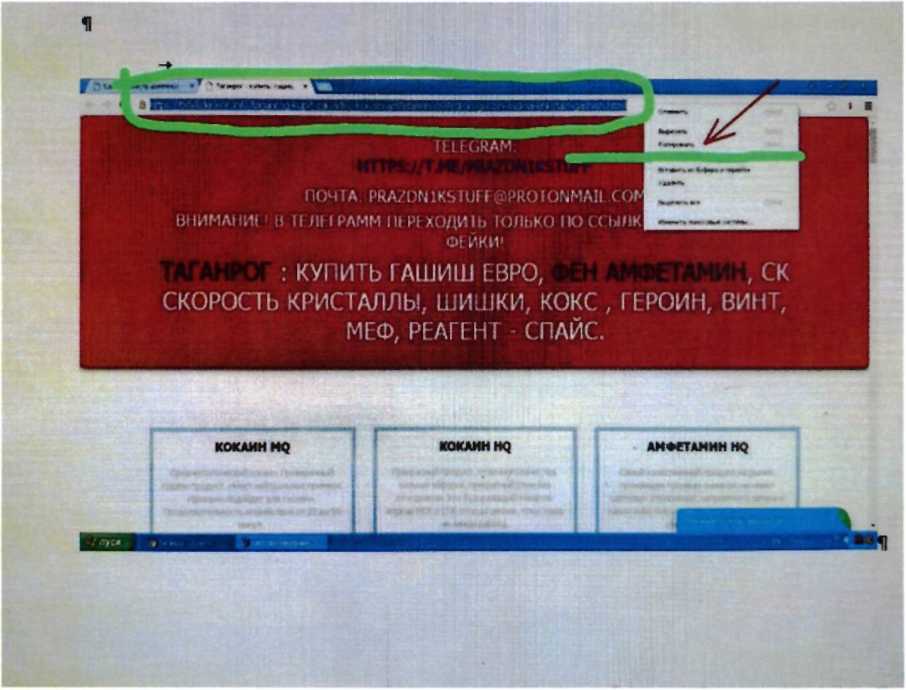 Заполняем раздел «Источник информации».В разделе «Вид информации» галочками указываем ее обозначение на выявленном ресурсе (текст, фото и т.д.)Указываем, каким является доступ к запрещенной информации (свободный, ограниченный или платный).В разделе «Дополнительная информация» ПО ЖЕЛАНИЮ можно указать:- способ связи для совершения заказа;4Для корректного составления указанной формы необходимо заполнить размещенную там форму (рисунки № 6, № 7 и № 8).Сначала необходимо выбрать «Тип информации». В нашем случае это «признаки пропаганды наркотиков».Копируем ссылку на интернет-страницу сайта в сети Интернет из адресной строки браузера и вставляем его в поле «Указатель страницы сайта в сети Интернет» с обязательным указанием сетевых протоколов («http://» или «https://» в зависимости от того, какой протокол используется) (рисунок № 6).Рисунок № 6.Заполняем раздел «Источник информации».В разделе «Вид информации» галочками указываем ее обозначение на выявленном ресурсе (текст, фото и т.д.)Указываем, каким является доступ к запрещенной информации (свободный, ограниченный или платный).В разделе «Дополнительная информация» ПО ЖЕЛАНИЮ можно указать:- способ связи для совершения заказа;5способ оплаты заказа;логин и пароль от страницы социальной сети, через которую был совершен вход и обнаружен противоправный контент;браузер, через который был обнаружен противоправный контент и т.д.В заключении при подаче обращения необходимо заполнить информацию о себе. При отправке сообщения от физического лица указывать место работы не обязательно.Если Вы хотите получить от Роскомнадзора ответ о принятых по обращению мерах, не забудьте поставить галочку в графе «Направлять ответ по электронной почте». Ответ не всегда приходит сразу, все зависит от текущей загруженности сайта Роскомнадзора.Рисунок № 7.Подать сообщение о ресурсе, содержащем запрещенную информацию4 • палт. обязательные Аля заполненияТип информации *	^\ Выберите файл"] Файл не выбранL ' рисованные изображения
I нидео изображения
О фото изображенияCD текстзнимационнос изображение
С.'другая информациясвободныйг v >4ис 'г логим пароль *«-ил** и«и»е £»•*•♦***•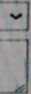 мраницы сайта в сети.•рмет" *•егьным /«змнием протоколаHUJOTЬолее 1 Мб)информации *■ .и ► и ««формации '	.• юная информацииРисунок № 8.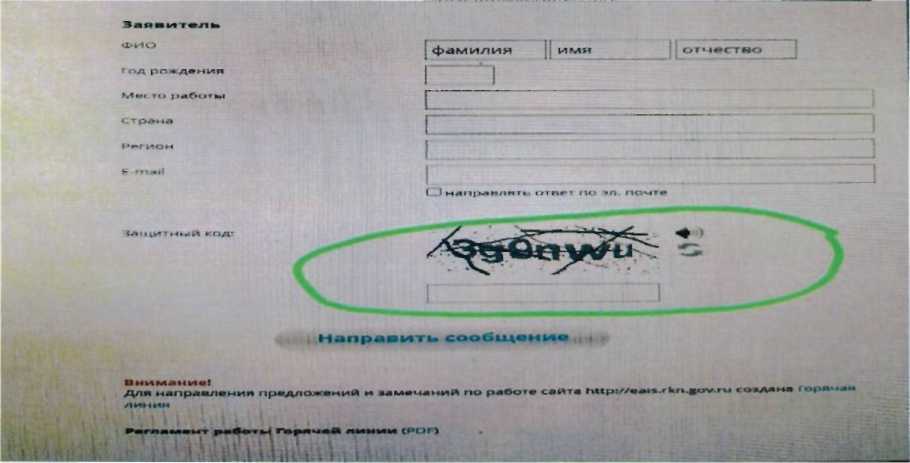 64.9. После того, как Вы заполнили все пункты формы подачи обращения, необходимо ввести цифры защитного кода и Ваше обращение будет направлено в Роскомнадзор для рассмотрения.Ниже приведены примеры возможных ответов на Ваше обращение (Рисунок № 9 и № 10).Рисунок № 9.From Р°с«>ш«дэ°рzapret-inro-out@rkn.gov.ruSubject [eaie#2017-10-16-40-Hn] Роскомнадзор имформирувгг/the Roscomnadzor is informing Data Mon, 16 Oct 2017 11:35:08 +0300 To iiron71@rrrvd.ruЗдравствуйте IБлагодарим Bsc за обращение. актквиую гражданскую позииию и сооОкаеы, что экспертами по указанному в Вашем обращении адресу httpi //www. vdvdoake ■ net/?dtv«l«KHd-151119115140- mdpv eyioretlk kupltj v tula lbwert yqmal loom aolj niefedronbstype-Oba a arch-Kttpaoe-lt Borfld в установленные законодательными и нормативньмм правовыми актами сроки будет проведена проверка на наличие материалов с противоправным контентом.С уважением,ФЕДЕРАЛЬНАЯ СЛУЖБА ПО НАДЗОРУ В СФЕРЕ СВЯЗИ, ИНФОРМАЦИОННЫХ ТЕХНОЛОГИЯ И МАССОВЫХ КОММУНИКАЦИЯ.Рисунок № 10.From Рогжомнадзорzapret-mlo-out@rkn.gov.ruSubject (eats#2017 08 03-43-НП] Роскомнадзор информирует/the Roscomnadzor is informing Date Fn. 29 Sep 2017 16:55:06 * 0300 To iSron71@mvd.ruТдр»»стшу*теБлагодарим Вас aa активную гражданскую г.опицмю, однако сооОпявм, что при проварка уполномоченным Правительством Российской Федерации федеральным органом исполннтфльысй власти, указанный в Вдсам оОрааамии адрес http: / /986 359. Info/ ? ld-6f Тула «Змл отклонен по следующим BotMcxNiaf причинам:по указанному а Важам оОражемии адресу httP;//999JS9 . 1nГо/Т1<а-«»ТУЛе материалов сиа момент провадамка проварки, укатанный а Важам отражении адрес http»//MI339.1nfo / ? ld-МТудв, вил недоступен, лжСо удалей владельцам ресурса.С уважением,ФЕДЕРАЛЬНАЯ СЛУЖИЛ ПО НЛДВОГУ в сфере СВЯЗИ, ИНФОРМАЦИОННЫХ ТЕХНОЛОГИЙ и КОММУНИКАЦИЙ